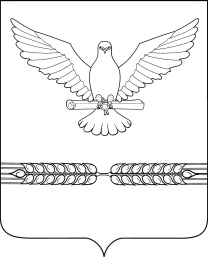     АДМИНИСТРАЦИЯ СТАРОЛЕУШКОВСКОГО СЕЛЬСКОГО ПОСЕЛЕНИЯ ПАВЛОВСКОГО РАЙОНА ПОСТАНОВЛЕНИЕот 20.03.2018  								                  № 50ст-ца СтаролеушковскаяО внесении изменений в постановление администрации Старолеушковского сельского поселения  Павловского района от 15 января 2018 года № 12  «Об утверждении план-графика размещения заказов на поставки товаров,  выполнение работ,  оказание услуг для нужд заказчиков на 2018 год»В соответствии с п.1 ч.1 ст.4 Федерального закона от 5 апреля 2013 года №44-ФЗ «О контрактной системе в сфере закупок товаров, работ, услуг для обеспечения государственных и муниципальных нужд», решением Совета Старолеушковского  сельского поселения от  15 марта  2018 года  № 55/196 «О внесении изменений в решение Совета  Старолеушковского сельского поселения  от 21 декабря 2017 года № 52/182 « О бюджете Старолеушковского сельского поселения Павловского района на 2018 год»,  п о с т а н о в л я ю:Внести в постановление администрации Старолеушковского сельского поселения  Павловского района от 15 января 2018 года № 12 «Об  утверждении план-графика размещения заказов на поставки товаров, выполнение работ, оказание услуг для нужд заказчиков на 2018 год» следующие изменения:        1) приложение к постановлению изложить в новой редакции (прилагается).             2.     Постановление вступает в законную силу со дня его  официального обнародования.Глава Старолеушковского сельскогопоселения Павловского района                                                     Р.Ю. Любченко                                                                                                                                         ПРИЛОЖЕНИЕ                                                                             к постановлению администрации                                                                                  Старолеушковского сельского                                                                                                                                                                                                                                                        поселения Павловского района                                                                            от 20.03.2018г.   № 50    ПЛАН-ГРАФИК размещения заказов на поставки товаров, выполнение работ, оказание услуг для нужд заказчиков на 2018 год
Коды Дата 20.03.2018Наименование заказчика (государственного (муниципального) заказчика, бюджетного, автономного учреждения или государственного (муниципального) унитарного предприятия) АДМИНИСТРАЦИЯ СТАРОЛЕУШКОВСКОГО СЕЛЬСКОГО ПОСЕЛЕНИЯ ПАВЛОВСКОГО РАЙОНАпо ОКПО 79569387 Наименование заказчика (государственного (муниципального) заказчика, бюджетного, автономного учреждения или государственного (муниципального) унитарного предприятия) АДМИНИСТРАЦИЯ СТАРОЛЕУШКОВСКОГО СЕЛЬСКОГО ПОСЕЛЕНИЯ ПАВЛОВСКОГО РАЙОНАИНН 2346013977Наименование заказчика (государственного (муниципального) заказчика, бюджетного, автономного учреждения или государственного (муниципального) унитарного предприятия) АДМИНИСТРАЦИЯ СТАРОЛЕУШКОВСКОГО СЕЛЬСКОГО ПОСЕЛЕНИЯ ПАВЛОВСКОГО РАЙОНАКПП 234601001Организационно-правовая форма Муниципальные казенные учрежденияпо ОКОПФ 75404Форма собственности Муниципальная собственностьпо ОКФС 14Наименование публично-правового образования Муниципальные казенные учрежденияпо ОКТМО 03639434101Место нахождения (адрес), телефон, адрес электронной почты Российская Федерация, 352054, Краснодарский край, Павловский р-н, Старолеушковская ст-ца, УЛ КОМСОМОЛЬСКАЯ, 18 , 7-86191-45449 , staroleush@mail.ruпо ОКТМО 03639434101Вид документа измененный1Вид документа измененныйдата изменения 20.03.2018Единица измерения: рубль по ОКЕИ 383 Совокупный годовой объем закупок (справочно), рублей 7203033.46№ п/п Идентификационный код закупки Объект закупки Объект закупки Начальная (максимальная) цена контракта, цена контракта, заключаемого с единственным поставщиком (подрядчиком, исполнителем) Размер аванса, процентов Планируемые платежи Планируемые платежи Планируемые платежи Планируемые платежи Планируемые платежи Единица измерения Единица измерения Количество (объем) закупаемых товаров, работ, услуг Количество (объем) закупаемых товаров, работ, услуг Количество (объем) закупаемых товаров, работ, услуг Количество (объем) закупаемых товаров, работ, услуг Количество (объем) закупаемых товаров, работ, услуг Планируемый срок (периодичность) поставки товаров, выполнения работ, оказания услуг Размер обеспечения Размер обеспечения Планируемый срок, (месяц, год) Планируемый срок, (месяц, год) Способ определения поставщика (подрядчика, исполнителя) Преимущества, предоставляемые участникам закупки в соответствии со статьями 28 и 29 Федерального закона "О контрактной системе в сфере закупок товаров, работ, услуг для обеспечения государственных и муниципальных нужд" ("да" или "нет") Осуществление закупки у субъектов малого предпринимательства и социально ориентированных некоммерческих организаций ("да" или "нет") Применение национального режима при осуществлении закупок Дополнительные требования к участникам закупки отдельных видов товаров, работ, услуг Сведения о проведении обязательного общественного обсуждения закупки Информация о банковском сопровождении контрактов/казначейском сопровождении контрактов Обоснование внесения изменений Наименование уполномоченного органа (учреждения) Наименование организатора проведения совместного конкурса или аукциона № п/п Идентификационный код закупки наименование описание Начальная (максимальная) цена контракта, цена контракта, заключаемого с единственным поставщиком (подрядчиком, исполнителем) Размер аванса, процентов всего на текущий финансовый год на плановый период на плановый период последующие годы наименование код по ОКЕИ всего на текущий финансовый год на плановый период на плановый период последующие годы Планируемый срок (периодичность) поставки товаров, выполнения работ, оказания услуг заявки исполнения контракта начала осуществления закупок окончания исполнения контракта Способ определения поставщика (подрядчика, исполнителя) Преимущества, предоставляемые участникам закупки в соответствии со статьями 28 и 29 Федерального закона "О контрактной системе в сфере закупок товаров, работ, услуг для обеспечения государственных и муниципальных нужд" ("да" или "нет") Осуществление закупки у субъектов малого предпринимательства и социально ориентированных некоммерческих организаций ("да" или "нет") Применение национального режима при осуществлении закупок Дополнительные требования к участникам закупки отдельных видов товаров, работ, услуг Сведения о проведении обязательного общественного обсуждения закупки Информация о банковском сопровождении контрактов/казначейском сопровождении контрактов Обоснование внесения изменений Наименование уполномоченного органа (учреждения) Наименование организатора проведения совместного конкурса или аукциона № п/п Идентификационный код закупки наименование описание Начальная (максимальная) цена контракта, цена контракта, заключаемого с единственным поставщиком (подрядчиком, исполнителем) Размер аванса, процентов всего на текущий финансовый год на первый год на второй год последующие годы наименование код по ОКЕИ всего на текущий финансовый год на первый год на второй год последующие годы Планируемый срок (периодичность) поставки товаров, выполнения работ, оказания услуг заявки исполнения контракта начала осуществления закупок окончания исполнения контракта Способ определения поставщика (подрядчика, исполнителя) Преимущества, предоставляемые участникам закупки в соответствии со статьями 28 и 29 Федерального закона "О контрактной системе в сфере закупок товаров, работ, услуг для обеспечения государственных и муниципальных нужд" ("да" или "нет") Осуществление закупки у субъектов малого предпринимательства и социально ориентированных некоммерческих организаций ("да" или "нет") Применение национального режима при осуществлении закупок Дополнительные требования к участникам закупки отдельных видов товаров, работ, услуг Сведения о проведении обязательного общественного обсуждения закупки Информация о банковском сопровождении контрактов/казначейском сопровождении контрактов Обоснование внесения изменений Наименование уполномоченного органа (учреждения) Наименование организатора проведения совместного конкурса или аукциона 1234567891011121314151617181920212223242526272829303132331183234601397723460100100040010000244поставка газаПоставка газа (вечный огонь)163710.46163710.46163710.460.000.000.00XXXXXXXПериодичность поставки товаров (выполнения работ, оказания услуг): Ежедневно 

Планируемый срок (сроки отдельных этапов) поставки товаров (выполнения работ, оказания услуг): 31.12.201801.201812.2018Закупка у единственного поставщика (подрядчика, исполнителя)нетнетНет 1183234601397723460100100040010000244поставка газаУслуги по распределению и снабжению газовым топливом всех видов по системам распределительных трубопроводовXXXXXXXКубический метр1132561625616XXXXXXXXXXXXXXX1183234601397723460100100040010000244поставка газаУслуги по распределению и снабжению газовым топливом всех видов по системам распределительных трубопроводовXXXXXXXКубический метр11311XXXXXXXXXXXXXXX2183234601397723460100100050013511244ЭлектроэнергияЭлектроэнергия400000.00/400000.00400000.00400000.000.000.000.00XXXXXXXПериодичность поставки товаров (выполнения работ, оказания услуг): Ежедневно 

Планируемый срок (сроки отдельных этапов) поставки товаров (выполнения работ, оказания услуг): 31.12.201801.201812.2018Закупка у единственного поставщика (подрядчика, исполнителя)нетнетНет 2183234601397723460100100050013511244ЭлектроэнергияЭлектроэнергия, произведенная электростанциями общего назначенияXXXXXXXКиловатт-час245XXXXXXXXXXXXXXX3183234601397723460100100060014211244Ремонт ул.Школьной от ПК0+00 (ул.Гагарина) до ПК8+60 в ст-це УкраинскойРемонт автомобильных дорог местного назначения Старолеушковского сельского поселения Павловского района2139323.002139323.002139323.000.000.000.00XXXXXXXПериодичность поставки товаров (выполнения работ, оказания услуг): согласно календарного графика выполнения работ 

Планируемый срок (сроки отдельных этапов) поставки товаров (выполнения работ, оказания услуг): работы выполнить до 15 июня 2018 года21393.23106966.1504.201812.2018Электронный аукционнетнетНет Иные случаи, установленные высшим исполнительным органом государственной власти субъекта Российской Федерации, местной администрацией в порядке формирования, утверждения и ведения планов-графиков закупок

Изменение закупки 

участие в краевой программе "Капитальный ремонт и ремонт автомобильных дорог местного значения Старолеушковского сельского поселения Павловского района на 2018 год"УПРАВЛЕНИЕ ЭКОНОМИКИ АДМИНИСТРАЦИИ МУНИЦИПАЛЬНОГО ОБРАЗОВАНИЯ ПАВЛОВСКИЙ РАЙОН3183234601397723460100100060014211244Ремонт ул.Школьной от ПК0+00 (ул.Гагарина) до ПК8+60 в ст-це УкраинскойРаботы строительные по строительству автомагистралей, автомобильных дорог, улично-дорожной сети и прочих автомобильных или пешеходных дорог, и взлетно-посадочных полос аэродромовXXXXXXXУсловная единица87611XXXXXXXXXXXXXXXТовары, работы или услуги на сумму, не превышающую 100 тыс. руб. (п.4 ч.1 ст.93 Федерального закона №44-ФЗ)Товары, работы или услуги на сумму, не превышающую 100 тыс. руб. (п.4 ч.1 ст.93 Федерального закона №44-ФЗ)XX4500000.004500000.000.000.000.00XXXXXXXXXXXXXXXXXXXИные случаи, установленные высшим исполнительным органом государственной власти субъекта Российской Федерации, местной администрацией в порядке формирования, утверждения и ведения планов-графиков закупок

Изменение закупки XX183234601397723460100100030010000244XXXX4500000.004500000.000.000.000.00XXXXXXXXXXXXXXXXXXXXXX183234601397723460100100030020000244XXXX0.000.000.000.000.00XXXXXXXXXXXXXXXXXXXXXXПредусмотрено на осуществление закупок - всего Предусмотрено на осуществление закупок - всего Предусмотрено на осуществление закупок - всего Предусмотрено на осуществление закупок - всего 2703033.46X7203033.467203033.460.000.000.00XXXXXXXXXXXXXXXXXXXXXXв том числе: закупок путем проведения запроса котировок в том числе: закупок путем проведения запроса котировок в том числе: закупок путем проведения запроса котировок в том числе: закупок путем проведения запроса котировок 0.00X0.00XXXXXXXXXXXXXXXXXXXXXXXXXXОтветственный исполнитель Специалист в сфере закупокИзвекова С. Г. (должность) (подпись) (расшифровка подписи) «20» 0320 18г. ФОРМА 

обоснования закупок товаров, работ и услуг для обеспечения государственных и муниципальных нужд 

при формировании и утверждении плана-графика закупокВид документа (базовый (0), измененный (порядковый код изменения плана-графика закупок) изменения 1измененный1№ п/п Идентификационный код закупки Наименование объекта закупки Начальная (максимальная) цена контракта, контракта заключаемого с единственным поставщиком (подрядчиком, исполнителем) Наименование метода определения и обоснования начальной (максимальной) цены контракта, цены контракта, заключаемого с единственным поставщиком (подрядчиком, исполнителем) Обоснование невозможности применения для определения и обоснования начальной (максимальной) цены контракта, цены контракта, заключаемого с единственным поставщиком (подрядчиком, исполнителем), методов, указанных в части 1 статьи 22 Федерального закона "О контрактной системе в сфере закупок товаров, работ, услуг для обеспечения государственных и муниципальных нужд" (далее - Федеральный закон), а также обоснование метода определения и обоснования начальной (максимальной) цены контракта, цены контракта, заключаемого с единственным поставщиком (подрядчиком, исполнителем), не предусмотренного частью 1 статьи 22 Федерального закона Обоснование начальной (максимальной) цены контракта, цены контракта, заключаемого с единственным поставщиком (подрядчиком, исполнителем) в порядке, установленном статьей 22 Федерального закона Способ определения поставщика (подрядчика, исполнителя) Обоснование выбранного способа определения поставщика (подрядчика, исполнителя) Обоснование дополнительных требований к участникам закупки (при наличии таких требований) 123456789101183234601397723460100100040010000244поставка газа163710.46Метод сопоставимых рыночных цен (анализа рынка) Соответствует 44 ФЗЗакупка у единственного поставщика (подрядчика, исполнителя)Соответствует 44 ФЗ2183234601397723460100100050013511244Электроэнергия400000.00Метод сопоставимых рыночных цен (анализа рынка) Соответствует 44 ФЗЗакупка у единственного поставщика (подрядчика, исполнителя)Соответствует 44 ФЗ3183234601397723460100100060014211244Ремонт ул.Школьной от ПК0+00 (ул.Гагарина) до ПК8+60 в ст-це Украинской2139323.00Проектно-сметный метод В соответствии с ч. 10 ст. 22 федерального закона №44Электронный аукционВ соответствии с ч.2 ст.59 федерального закона от 5 апреля 2013 года №44 " О контрактной системе в сфере закупок товаров, работ, услуг для обеспечения государственных и муниципальных нужд".4183234601397723460100100030010000244

183234601397723460100100030020000244Товары, работы или услуги на сумму, не превышающую 100 тыс. руб. (п.4 ч.1 ст.93 Федерального закона №44-ФЗ)4500000.00

0.00Метод сопоставимых рыночных цен (анализа рынка) Соответствует 44 ФЗЛюбченко Роман Юрьевич, Глава Старолеушковского сельского поселения«20» 0320 18г. (Ф.И.О., должность руководителя (уполномоченного должностного лица) заказчика) (подпись) (дата утверждения) Извекова Светлана ГеннадьевнаМ.П. (Ф.И.О. ответственного исполнителя) (подпись) 